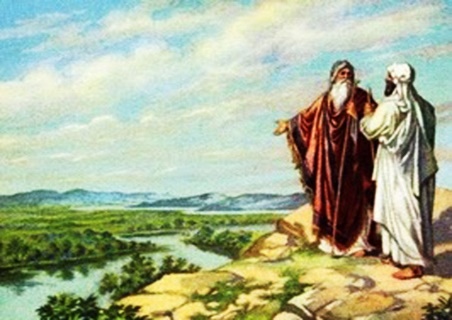 Getting More from the Message – Genesis 13:5-18Community Group Questions – Week of October 11, 2020Getting Started: Read this week’s passage out loud & pray the Holy Spirit will help you understand.  Ice Breaker: From a Christian perspective, what is the difference between a pilgrim & a settler?_____________________________________________________________________Abraham had a “faith failure” in Egypt. What are some of the possible results of “faith failures?” What do you want God to do through your faith failures? (If you would like, share an example)______________________________________________________________________________________________________________________________________Read 1 John 1:9 out loud. What do you think this verse means? What makes it so important? Why do you think God wants us to confess our sins to Him if He already knows about them? ______________________________________________________________________________________________________________________________________Have you ever had a co-worker, friend, or a family member that every encounter was full of strife?  What was (is) that like for you? Under what conditions would you say separation is needed?______________________________________________________________________________________________________________________________________Why do you think so many self proclaimed Christians live lives so similar to unbelieving people?___________________________________________________________________Is it true that sin is usually harder to get out of than it is to get into? Please explain. ______________________________________________________________________________________________________________________________________Read Proverbs 3:5-6 out loud. Write out in your own words why this is helpful in making decisions. ______________________________________________________________________________________________________________________________________What promises from God do you have already, but you have not yet experienced? Will you wait? ______________________________________________________________________________________________________________________________________How does worshipping the Lord and hearing His word help you endure the difficulties of life and enjoy life more? ___________________________________________________________________Was there anything you wanted to ask or say to the group this week?  ___________________________________________________________________Was there anything specific you think God wanted you to take away or change from this passage?     ___________________________________________________________________How can we pray for you in regards to what we studied this week? Other prayer requests are fine, but we are also looking for a specific prayer request for you in regards to this week’s passage. ______________________________________________________________________________